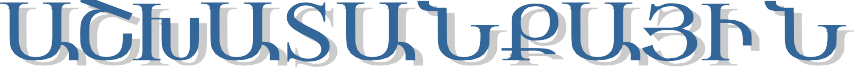 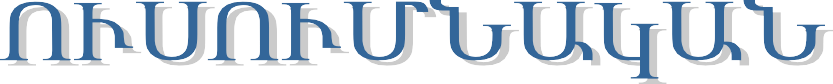 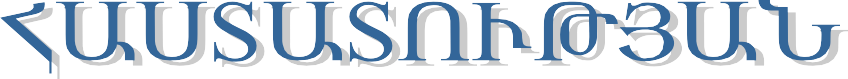 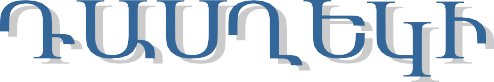 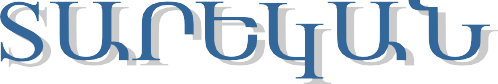 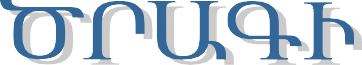 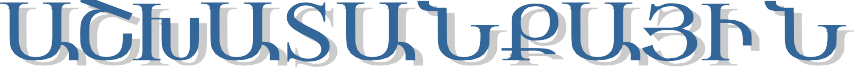 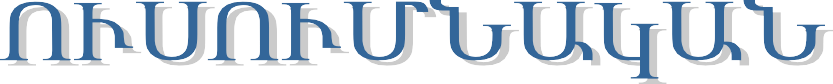 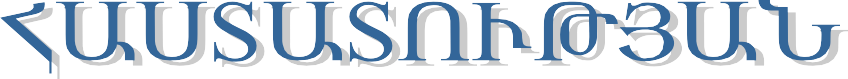 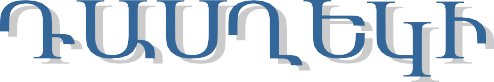 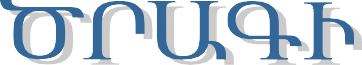 Գեղարոտիմիջնակարգդպրոցի 9-րդ դասարանիԴասղեկ՝Ա.ՄԱԴՈՅԱՆ« 2022- 2023» ուսումնական տարիԳեղարոտիմիջնակարգդպրոց	ՏԵՂԵԿԱԳԻՐ	դասարան՝9 -րդԱՇԱԿԵՐՏՆԵՐԻՄԱՍԻՆ	դասղեկ`Աննա ՄադոյանԴպրոց-ընտանիքկապըԵրեխաներըպետքէհասկանան,որընտանիքըհանդիսանումէպետությանկորիզը:Միևնույն ժամանակգիտակցեն, որ պետք էսերտկապի մեջ պահեն դպրոց-ընտանիք կապը, որպեսի աշակերտները ավելի լավ սովորեն:ԱշխատանքծնողներիհետԾՆՈՂԽՈՐՀՐԴԻԿԱԶՄԸԾՆՈՂԱԿԱՆԺՈՂՈՎՆԵՐԱՇԽԱՏԱՆՔՆԵՐԴԱՍԱՐԱՆԻԾՆՈՂԱԿԱՆԽՈՐՀՐԴԻՀԵՏԱՆՀԱՏԱԿԱՆԱՇԽԱՏԱՆՔՆԵՐԾՆՈՂՆԵՐԻՀԵՏԴԱՍԱՐԱՆԻ ՄԱՍՆԱԿՑՈՒԹՅՈՒՆԸ ՀԱՄԱԴՊՐՈՑԱԿԱՆՏԱՐԱԾՔԱՅԻՆԵՎՄԱՐԶԱՅԻՆ ՄԻՋՈՑԱՌՈՒՄՆԵՐԻՆԴԱՍՂԵԿԻԺԱՄ7ԴԱՍԱՐԱՆԻ ՂԵԿԱՎԱՐԻԴԱՍԱԼՍՈՒՄՆԵՐԸ8 .ՈՒՍՈՒՄՆԱ-ԴԱՍՏԻԱՐԱԿՉԱԿԱՆ ԱՇԽԱՏԱՆՔՆԵՐԻ ՀԻՄՆԱԿԱՆ ԲՈՎԱՆԴԱԿՈՒԹՅՈՒՆԸ                                                            ԳՐՔԵՐԻ    ՎԱՐՁԱՎՃԱՐՆԵՐ1  Ամիրխանյան  Նելլի                 460 460 420 490 460 410 460 420 410 360 360 360 350 380 330 300      6490       Վճարված է2  Մուրադյան  Գոռ                       460 460 420 490 460 410 460 420 410 360 360 360 350 380 330 300      6490       Վճարված է3  Մուրադյան Մարիաննա         460 460 420 490 460 410 460 420 410 360 360 360 350 380 330 300      3980       Զեղչված է4  Շահնազարյան  Նարեկ           460 460 420 490 460 410 460 420 410 360 360 360 350 380 330 300      6490      Վճարված է9.Դասարանի սոցիալական անձնագիրԴասարան	-րդ	ԴասղեկԱ.Մադոյան	Երեխաներիթիվըդասարանում	4		ա)աղջիկ	2	բ)	տղա	2	Ընտանիքներիթիվըա)լրիվկազմով	4	բ)ոչլրիվկազմով0	Վատապահովվածընտանիքներիթիվը	1Նրանցումերեխաներիթիվը	4	Բազմազավակընտանիքներիթիվը	3	Նրանցումերեխաներիթիվը	3	<<Ռիսկայինխմբի>>ընտանիքներիթիվը	0	Ընտանիքներ, որտեղ ծնողներըչենաշխատում	3	Խնամակալության տակ գտնվող երեխաներիթիվը	Դասերիցհաճախակիբացակայելուհակումունեցողերեխաներ	0	<<Դժվարդաստիարակվողերեխաներ>>	0	Ազգանուն, անուն, հայրանունԾննդյանօրը,ամիսը, թիվըԾննդավայրըՓաստացիբնակավայրի հասցենՀեռախոսիNԵրբ էընդունվել դպրոց հրNԸնտ.-իսոց. վիճակի գնահատ.Տվյալներ ծնողների կամ նրանց օրինական ներկայացուցչի մասինՏվյալներ ծնողների կամ նրանց օրինական ներկայացուցչի մասինՏվյալներ ծնողների կամ նրանց օրինական ներկայացուցչի մասինԱզգանուն, անուն, հայրանունԾննդյանօրը,ամիսը, թիվըԾննդավայրըՓաստացիբնակավայրի հասցենՀեռախոսիNԵրբ էընդունվել դպրոց հրNԸնտ.-իսոց. վիճակի գնահատ.Ազգանուն, անունկրթությունըԱշխատանք ի վայրը1.Ամիրխանյան  Նելլի5.07.2008Գ.ԳեղարոտԳ.Գեղարոտ09818180827.08.14թբավրարԱմիրխանյան Վրեժմիջնա կարգՄենատնտես2.Մուրադյան Գոռ22.06.2008Գ.ԳեղարոտԳ.Գեղարոտ04155655627.08.14թբավարա րՄուրադյան ԱվետիքԲարձ.Դպրոց3.Մուրադյան Մարիաննա20.12.2007Գ.ԳեղարոտԳ.Գեղարոտ07748105927.08.2014նպաստ առուՄուրադյան Վահեմիջնա կարգՄենատնտես4.Շահնազարյան Նարեկ12.09.2008Գ.ԳեղարոտԳ.Գեղարոտ09348995927.08.2014Բավարա րՇահնազարյան Էդգարմիջնա կարգԱրտագնա աշխ.Աշխատանքի ուղղվածությունըսեպտեմբերհոկտեմբերնոյեմբերդեկտեմբերՔաղաքացիական, բարոյականԽնդիրները՝ Քաղաքացիականպատասխանատվության, արժանապատվության ձևավորում, հարգանքի, երկրի,մշակույթի և պատմության հանդեպ:Գիտելիքի օր, Անկախության տոնՆախատեսված՝ Անցկացնել զրույց՝<<Անկախ, ազատՀայաստան>>թեմայովԿատարված՝17.09.2022ՈՒսուցչի օրՆախատեսված՝ Անցկացնել զրույց/ՈՒսուցչի/մասնագիտությունը և կարևորությունը մեր կյանքումԶրույց`<<Մենքենքմերվաղվա ապագան>>թեմայով:Կատարված՝05.10.2022Արշավներ,էքսկուրսիաներ, պատմա- մշակութային հուշարձաններ Նախատեսված՝Կատարված՝16.10.2023Այցելությունմանկատուն, ծերանոցՆախատեսված՝Կատարված՝Աշխատանքի ՈւղղվածությունըհունվարփետրվարմարտապրիլՄայիսՔաղաքացիական, բարոյական-Խնդիրները՝ Քաղաքացիական պատասխանատվո ւթյան, արժանապատվութ յան ձևավորում, հարգանք իր երկրի մշակույթիև պատմության հանդեպ:Ծննդյան տոներ, Բանակի օրՆախատեսված՝Ինչպես ենդիմավորում Ամանորը աշխարհում;<<Ձմեռ պապիկի արհեստանոցում>>/նվեր ների պատրաստում/:Կատարված՝Ղարաբաղյան շարժում, ազատագրականպայքարՆախատեսված՝Կինոդիտում`<<Ես ապագա զինվորն եմիմ հայրենիքի>>Կատարված՝Կանանց օրվան նվիրված, գենդերային խնդիրներին ուղղված զրույցներՆախատեսված՝Տոնականանակնկալ համերգ` նվիրված Մարտի8-ին:Կատարված՝Մայրության, գեղեցկության տոն,Մեծեղեռնիհիշատակի օրՆախատեսված՝Լիրիկականերգերի ուսուցում` նվիրված գարնանը,կանանց;Հիշատակի օր. տեղեկություններ եղեռնի, հուշակոթողի`Ծիծեռնակաբերդի մասին:Կատարված՝Հաղթանակների ամիս Նախատեսված՝Մայիսյան եռատոն`<<Հավե րժ փառք մեր հերոս քաջորդիներին>>Կատարված՝Աշխատանքի ՈւղղվածությունըսեպտեմբերհոկտեմբերնոյեմբերդեկտեմբերՀոգևոր դաստիարակությունԽնդիրները՝ Աշակերտների մոտ սերմանել սեր և հարգանքքրիստոնեության նկատմամբ: Նույն նպատակով կատարել պատմական ակնարկ, որը կնպաստի հոգևոր դաստիարակությա նձևավորմանը:ԽԱՉՎԵՐԱՑՆախատեսվածանցկացնել զրույց՝Խաչվերա ցտոնըՀայառ. Եկեղեցու տաղավար տոներիցէթեմայովՄասնակցել կազմակերպվ ածխաչերթինԿատարված՝14.09.2022Ս Թարգմանչաց տոնՆախատեսված՝Կատարված՝07.10.2022Նախատեսված՝Ինչու պետք էՀիսուսը թողներիրերկնային գահնուգարերկիր:Կատարված՝01.11.2022Նախատեսված՝Կատարված՝Աշխատանքի ՈւղղվածությունըհունվարփետրվարմարտապրիլՀոգևոր դաստիարակությունԽնդիրները՝ Աշակերտների մոտ սերմանել սեր ևհարգանք քրիստոնեությաննկատմամբ: Նույն նպատակով կատարել պատմական ակնարկ, որը կնպաստի հոգևոր դաստիարակությա ն ձևավորմանը:ՍԾնունդՍՍարգիսՆախատեսված՝ ՍուրբԾննդյան պատմու թյունը;Կատարված՝ՍՎարդանանցտոնՏյառնընդառաջՆախատեսված՝Կատարված՝ԾաղկազարդՆախատեսված՝<<Ճանապարհորդությու ն արևավառ ծաղիկների աշխարհում>>Կատարված՝Նախատեսված`,,Սուրբ Զատկի,, տոնին նվիրվածփոքրիկմիջոցառումԿատարված`Աշխատանքի ուղղվածությունըսեպտեմբերհոկտեմբերնոյեմբերԳեղագիտական-Խնդիրները՝ Մշակոևյթը կրող, ստեղծագործական ակտիվություն ունեցող անձիձևավորում:Թումանյանական օրերՆախատեսված՝Թումանյանական անկյանձևավորում, հեքիաթներիբեմականացումԿատարված՝24.09.2022Ուսուցչի օր, Թարգմանչաց տոնՆախատեսված՝Զրույց ուսուցչի մասնագիտության կարևորության ևնշանակության մասին; Երգեր, ոտանավորներ նվիրված դպրոցին, ուսուցչին:Կատարված՝06.10.2022Այցելություն որևէ գրողի տուն-թանգարան:Նախատեսված՝Կատարված՝08.11.2022Աշխատանքի ուղղվածությունըհունվարփետրվարմարտապրիլմայիսԳեղագիտական-Խնդիրները՝ Մշակոևյթը կրող, ստեղծագործական ակտիվություն ունեցող անձիձևավորում:Ծանոթացնել ազգային ավանդույթներին ևտոներինՆախատեսված՝Ամանորյան ավանդույթները և սովորույթները հայկական հին գյուղերում;Կատարված՝ՊատիթերթերիմրցույթՆախատեսված՝Հովհ. Թումանյանի ծննդյան 152ամյակը`<<Մարդն իրգարծով է անմահ>>Կատարված՝Լիրիկական երգերի մրցույթ նվիրված մարտի 8-ինՆախատեսված՝Տոնական անակնկալ համերգմայրիկների համար:Կատարված՝Կոմիտասյան օրերՆախատեսված՝Մենք հպարտ ենք մեր հանճարեղ մեծերով` Կոմիտաս, Թումանյան;Կատարված՝Բնության զարթոնքին նվիրված միջոցառումներ Նախատեսված՝Կատարված՝Աշխատանքի ուղղվածությունըսեպտեմբերհոկտեմբերնոյեմբերՖիզիկական առողջությա նԽնդիրները՝ Ֆիզիկական զարգացմանն ուղղված պայմանների ստեղծում, վնասակար սովորությունների հանդեպբացասական վերաբերմունքի ձևավորում:Խմբակների ևսպորտային սեկցիաների կոմպլեկտավորում, Օլիմպիադա,թեթևատլետիկաՆախատեսված՝Սպորտային խմբակնեի մասնակից աշակերտների ցուցադրականելույթները;Կատարված՝23.09.2022Առողջ ապրելակերպի վերաբերյալ զրույցներ բժշկի hետՆախատեսված՝<<Քո առողջությունը և անձնական հիգիենան>>:Վիրուսներիդեմ պայքարի իմացություն /բուժքույր/Կատարված՝11.10.2022Հարցաշ «Իմ վերաբերմունքն իմ առողջությանը »Նախատեսված՝Կատարված՝08.11.2022Աշխատանքի ուղղվածությունըհունվարփետրվարմարտապրիլմայիսՖիզիկական առողջությա նԽնդիրները՝ Ֆիզիկական զարգացմանն ուղղված պայմանների ստեղծում, վնասակար սովորությունների հանդեպբացասական վերաբերմունքի ձևավորում:Խմբակների մասնակիցների ևմարզականսեկցիաներիհաշվետվակ ան ելույթներ Նախատեսված՝Կատարված՝Սպարտակիադաներ«Ուժեղները,ճարպիկները և համարձակները» Նախատեսված՝Ձմեռային խաղերի սպարտակիադա`<<ՈՒժեղներ,ճարպիկներ, համարձակներ>>/8-րդ և 9//-րդ դասարանների միջև/Կատարված՝Հանդիպում դպրոցը սպասարկող անչափահասներիգործով ոստիկանի հետՆախատեսված՝Կատարված՝Սպարտակիադաներ, ՍպորտայինմրցումներՆախատեսված՝Սպորտայինմրցումների կազմակերպումԿատարված՝Արշավներ,էքսկուրսիաներՆախատեսված՝Կատարված՝Աշխատանքի ուղղվածությունըսեպտեմբերհոկտեմբերնոյեմբերԴեկտեմբերԱշխատանքայի նդաստիարակու- թյունԽնդիրները՝ Աշխատանքային հմտությունների և կառուցողական վերաբերմունքի խթանում:Նախատեսված՝Երկրաչափական պատկերների և մարմինների պատրաստում` մաթեմատիկայիդասերի համար;Կատարված՝28.09.2022Դասասենյակի նախապատրաստումը ձմեռվանՆախատեսված՝Ծաղիկների և դասասենյակի նախապատրաստումը ձմռանը;Կատարված՝31.10.2022Կլոր սեղան «Իմ բակը,իմ շքամուտքը» թեմայովՆախատեսված՝Կատարված՝16.22.2022Ձմեռ պապի արհեստանոց (նվերներիպատրաստում)Նախատեսված՝Ամանորյա նվերների պատրաստում` Ձմեռ պապիկիարհեստանոցում:Կատարված՝Աշխատանքի ուղղվածությունըապրիլԱշխատանքայի նդաստիարակու- թյունԽնդիրները՝Աշխատանքային հմտություններիև կառուցողական վերաբերմունքի խթանում:Նախատեսված՝Կազմակերպել դասասենյակի և դպրոցի շրջակայքիմաքրման աշխատանքներ;Կատարված՝Աշխատանքի ուղղվածությունըսեպտեմբերնոյեմբերԴեկտեմբերԻրավականդաստիարակությո ւ նԽնդիրները՝Իրավական գիտակցության և հանդուրժողականո ւթյան խթանում:Դպրոցի կանոնադրություն, իրավունքներ ևպարտականություններՆախատեսված՝ ԻՄ դպրոցիկանոնադրությունը, իմիրավունքները և պարտականություններըԿատարված՝07.09.2022«Երեխայի իրավունքներ» հռչակագրի ուսումնասիրումՆախատեսված՝Կատարված՝13.10.2022«Մարդու իրավունքների» օրըՆախատեսված՝Կատարված՝Աշխատանքի ուղղվածությունըմարտԻրավական դաստիարակու- թյունԽնդիրները՝Իրավական գիտակցության և հանդուրժողականո ւթյան խթանում:Նախատեսված՝Լինենք խաղասեր և հանդուրժողԱշխատանքի ուղղվածությունըսեպտեմբերԴեկտեմբերԷկոլոգիական դաստիարակությո ւ նԽնդիրները՝ Բնության հանդեպ հոգատարվերաբեր մունքի ձևավորումՄերձ դպրոցական տարածքի կանաչապատումՆախատեսված՝ Տարվա բոլորեղանակներին լինել բնության գրկում,տեսնել, զգալ գեղեցիկը ևայն ներկայացնել,նկարների մեջ;Կատարված՝28.09.2022Կլոր սեղան. «Երկրագունդը բոլորիս տուննէ»Նախատեսված՝<<Երկրագունդը բոլորիս տունն է>>Կատարված՝Աշխատանքի ուղղվածությունըհունվարփետրվարմարտապրիլմայիսԷկոլոգիականդաստիարակութ-Նախատեսված՝Նախատեսված՝Նախատեսված՝Նախատեսված՝յունԲնությունըտարբերեղա նակնեևին;Բնության պահպանությունը բոլորիս պարտքն է;<<Պահենք ու պահպանենք մեր հարազատ բնությունը>>Ճանաչենք բնությունը`<<Ճանապարհորդ ություն արևավառ ծաղիկների աշխարհում>>Միջոցառում`<<Գարնան կարևոր իրադարձություն ները հայ ժողովրդիկյանքում>>:Խնդիրները՝ Բնության հանդեպ հոգատար վերաբերմունքի ձևավորումԲնությունըտարբերեղա նակնեևին;Բնության պահպանությունը բոլորիս պարտքն է;Ճանաչենք բնությունը`<<Ճանապարհորդ ություն արևավառ ծաղիկների աշխարհում>>Միջոցառում`<<Գարնան կարևոր իրադարձություն ները հայ ժողովրդիկյանքում>>:Կատարված՝Կատարված՝Կատարված՝Կատարված՝Աշխատանքի ուղղվածությունըսեպտեմբերհոկտեմբերնոյեմբերՌազմահայրենա ս իրական դաստիարակությ ունԽնդիրները՝ Աշակերտների մոտ սերմանել սեր և հարգանքհայրենիքի, ակնածանք՝ֆիդայի նների և հայ ազատամարտիկնե րի նկատմամբ: Բնավորության մեջ ձևավորելհայրենա սիրություն և ռազմարվեստ:ԱնկախությանտոնՆախատեսված՝ Ազատ, անկախՀայաստանի31-ամյակըԿատարված՝22.09.2022Նախատեսված՝Հայաստանի ազգային հերոս ՄոնթեՄԵԼՔՈՆԵԱՆ`ԱՎՈ//կինոդիտում/Կատարված՝10.11.2022Աշխատանքի ուղղվածությունըհունվարփետրվարմարտապրիլմայիսՌազմահայրենասՂարաբաղյան շարժում,ՀաղթանակներիիրականազատագրականամիսդաստիարակությպայքարունՆախատեսված՝Նախատեսված՝Խնդիրները՝ Աշակերտների մոտ սերմանել սեր և հարգանքհայրենիքի, ակնածանք՝ֆիդայի նների և հայ ազատամարտիկնե րի նկատմամբ: Բնավորության մեջ ձևավորել հայրենասիրությու նևռազմարվեստ:Նախատեսված՝1988թ. փետրվարի 20-ին ղարաբաղյան ազգային ազատագրական շարժումը Արցախից հասավ ԵրևանԱպրիլյան պատերազմի անմահ հերոսներըԿատարված՝Հավերժ փառք մեր հերոսքաջորդիներին:Կատարված՝Խնդիրները՝ Աշակերտների մոտ սերմանել սեր և հարգանքհայրենիքի, ակնածանք՝ֆիդայի նների և հայ ազատամարտիկնե րի նկատմամբ: Բնավորության մեջ ձևավորել հայրենասիրությու նևռազմարվեստ:Կատարված՝Ապրիլյան պատերազմի անմահ հերոսներըԿատարված՝Հավերժ փառք մեր հերոսքաջորդիներին:Կատարված՝ազգանուն, անուն, հայրանունհասցեՀեռախոսՆախագահԱննա Հայրապետյանգ.Գեղարոտ093489959ԱնդամներՎրեժ Ամիրխանյանգ.Գեղարոտ098181808ԱնդամներՎահե Մուրադյանգ.Գեղարոտ077481059ԱնդամներԱննաՄադոյանգ.Գեղարոտ094030372Անցկացման օրըՔննարկվող հարցերըՀամառոտ բովանդակությունըծանոթություն1. Ծնողների խնդիրներըՆերկայացնել 22/23ուստարվա աշխատանքները, ծնողներինԿատարվածուսումնադաստիարակչականներգրավել այդ աշխատանքների մեջ, միասնաբար հաղթահարելէ :աշխատանքներումառաջացած խնդիրները:2. Դպրոցականների օրվաԽստորեն հետևել և պահպանել սանիտարահիգիենիկ կանոնները:ռեժիմը. <<Ինչպեսպաշտպանվելկորոնավիրուսի վարակիսպառնալիքից:>>3.ԾնողխորհրդիանդամներիընտրությունԾնողխորհրդի կազմի մեջ ընդգրկել 4 անդամ:Այս ժամանակահատվածումԼսել նաև ռուսաց լեզվի և անգլերեն լեզվի ուսուցիչներին ևհանձնարարել ծնողներին լինել ավելի ուշադիր և հետևողական:աշակերտների ձեռք բերածԼսել նաև ռուսաց լեզվի և անգլերեն լեզվի ուսուցիչներին ևհանձնարարել ծնողներին լինել ավելի ուշադիր և հետևողական:գիտելիքների արդյունքներիԼսել նաև ռուսաց լեզվի և անգլերեն լեզվի ուսուցիչներին ևհանձնարարել ծնողներին լինել ավելի ուշադիր և հետևողական:քննարկում, թերություններիԼսել նաև ռուսաց լեզվի և անգլերեն լեզվի ուսուցիչներին ևհանձնարարել ծնողներին լինել ավելի ուշադիր և հետևողական:բացահայտում:Լսել նաև ռուսաց լեզվի և անգլերեն լեզվի ուսուցիչներին ևհանձնարարել ծնողներին լինել ավելի ուշադիր և հետևողական:.1. ԱռաջինկիսամյակիՆերկայացնլ դասարանի ընդհանուր առաջադիմությունը, նշել.առաջադիմությանթերացումներըևմշակելաշխատանքներթերություններըվերացնելու.արդյունքներըհամար: Անատական աշխատանքներ կազմակերպել թույլ և.2. Դպրոցի և ընտանիքիչառաջադիմող աշակերտների հետ:.միասնական պահանջը.աշակերտի ճիշտ.դաստիարակության հիմքն է:1.Օրվա ռեժիմի կատարումը:Տանը օրվա ռեժիմի կատարումը, մեր ծնողների աշխատանքը:2.Երեխաների դաստիարակությունը տանը:Եղեքմեծահոգի,երեխայիսխալվելուդեպքում,կարողացեքներելնրան,ուժներշնչեքերեխայիուժերինկատմամբ,չկորցնելհույսը, չհուսահատվել:3.Մի ձգտեք երեխայի հետհաջողության հասնել ուժի կիրառմամբ:ՈՒժի կիրառումը դաստիարակության ամենասխալ միջոցն է:ՏԱնցկացմա ն օրը, ամիսըտարեթիվրՔննարկվող հարցերըԾնողական խորհրդի նիստերի համառոտ բովանդակությունըԾանոթությունԿորոնավիրուսի աղտանիշները և վարակիսպառնալիքից պաշտպանբելու միջոցներըԽստորեն հետևել հիգիենայի կանոններինՀոկտեմբերիի- նոյեմբեր ընթ.Աշխատել համատեղելով լրացուցիչ աշխատանքներկատարել հետ մնացած աշակերտների առաջադիմության հարցերով,խնդիրների պարզաբանումներ և լուծումներՀայտնաբերել թույլ աշակերտների ևմշակել նրանց հետ աշխատելու, օգնելու պլաններԾնաղխորհրդի օգնությամբ աշակերտներին մասնակից դարձնելպատերազմական իրավիճակում ինչպես պատսպարվել ապաստարաններում նախապատրաստական իրավիճակինծանոթացՏարվա ընթ.Ծնող, ուսուցիչ, աշակերտ կապի ամրապնդում:Աշխատանքներ` ուղղված կոլեկտիվիջերմացմանը և մերձեցմանըՀանձնարարել ծնողխորհրդին`ցանկացած կազմակերպական հարցում հաշվի առնել բոլոր ծնողների կարծիքները:ՆոյեմբերԶրույցԵղեքմեծահոգիերեխայիսխալվելուդեպքում,կարողացեք ներել նրան ուժ ներշնչել ,որպեսզի կարողանա իր սխալը գիտակցի ևուղղի:ԴեկտեմբերԶրույց Ընթերցանության մասինԱնցկացման օրը, ամիսըՔննարկվող հարցերըԶրույցի համառոտ բովանդակությունըԾանոթությունՏարվա ընթացքումՕգնություն ցույց տալ դասարանի ծնողխորհրդին նրա ամենօրյա աշխատանքներումԿարևոր է ծնողների ջերմ հարաբերությունը և փոխադարձ օգնությանպատրաստակամությունըՏեղեկանալ և անհատական զրույցանցկացնել գործազուրկ, անապահով և բազմանդամ ընտանիքներիծնողներիհետԱռաջադրվող խնդիրները, պրոբլոմները լուծել,հաղթահարել միասնական ուժերովԲարձրացնել ծնողի հագեբանա-մանկավարժական տեղեկատվական մակարդակըՀետևել դպրոցի կայքին ևսոց. ցանցերին` լուսաբանել իրադարձությունները<<Ինչպես ներգրավել ծնողներին դպրոցականաշխատանքների մեջ>>; Անցկացնել ծնողական ժաղովներԱմրապնդել համագործակցությունը: Ներկայացնել միասնականմոտեցում և պահանջներԱնցկացման ժամկետըՄիջոցառման անվանումըԱնցկացմանտեղը22.09.22<<Բարիգալուստ>>	3-րդդասարանըներկայացավ<<Գիտելիքովզինվածմարդնանպարտելիէ>>նշանաբանով:Դասասենյակում20.09.21Հայաստանի անկախության 31-ամյակըդպրոցում5.10.22ՈՒսուցչի օրդպրոցում7.12.22Հիշատակի օրդպրոցում8.03-7.04Կանանց միջազգային օր, / Մայրության և գեղեցկության միամսյակ/դպրոցում24.04.23Եղեռնի զոհերի հիշատակի օրդպրոցում10.05.2023Հաղթանակի մայիս/համադպրոցական միջոցառումդպրոցում1-ին կիսամյակ1-ին կիսամյակ2-րդ կիսամյակ2-րդ կիսամյակՇաբաթվա օրը` երեքշաբթիԴասաժամը`	9-րդՇաբաթվա օրըԴասաժամըԴասալսման օրը,ամիսը,տարեթիվըԱռարկան և դասավանդող ուսուցիչըԴասի թեմանՆպատակը13.09.22թ.Հայ գրականություն/Ն.ՄխիթարյանԳրերի գյուտին հաջորդող գրական մշակութային շարժումըՀետևել աշակերտներիառաջադիմությանը14. 09.22թ.Կենսաբանություն/ԱռաքելյանՕրգանական նյութեր,սպիտակուցներ, ածխաջրերՀետևել աշակերտների պատմելու կարողություններին22.09.22թ.English/Լ.ՎարդանյանPast  continuousՀետևել աշակերտների առաջադիմությանը,ունա- կություններիզարգացմանը10.10.2022Հասարակագիտություն/Կ. ԱսատրյանՀանրային բարիք ու անձի ինքնագիտակցումԾանոթանալ  աշակերտների գիտելիքներին14.10.202219.10.202207.11.202207 .11. 202209.  11 . 202210 . 11 . 2022Երկրաչափություն/Տ . ՀակոբյանՀայոց  պատմություն/Կ.  ԱսատրյանՔիմիա / ԱռաքելյանՀաճոց  լեզու  /Ն.ՄխիթարյանՖիզիկա / Հ . ՎարդանյանEnglish/Լ.ՎարդանյանՄի քանի վեկտորների  գումարումը ու հանումը1920թ.  թուրք- հայկական  պատերազմըՀալոգենների  ընդհանուր  բնութագիրըՆախադասության  վերլուծությոնԷլեկտրական  հոսանքի  աշխատանք  ու  հզորությունDaily  breadԾանոթանալ աշակերտների գիտելիքներին երկրաչափությունիցԾանոթանալ աշակերտներիպատմելու կարողություններինԾանոթանալ  աշակերտների գիտելիքներին քիմիայից            Հետևել աշակերտներիԱռաջադիմությանըԾանոթանալ աշակերտների գիտելիքներին երկրաչափությունիցԾանոթանալ աշակերտների կարողություններինՈւսումնակա նշաբաթներՈւսումնա-դաստիարակչականաշխատանքներիբովանդակությունԿատարման ամսաթիվԿատարվել էI<<Գիտելիքով զինված մարդն անպարտելի է>>: Ես քաղաքացին եմ Հայաստանի06․09․2022Կատարված էIIԴպրոցի կանոնադրությունը, իրավունքներ, պարտականություններ13․09․2022Կատարված էIIIԶրույց ուսուցչի մասնագիտության կարևորության մասին/ոտանավորների, երգերի ուսուցում      20․09․2022Կատարված էIVԶրույց առողջ ապրելակերպի, վիրուսների դեմ պայքարի մասին`<<Քոառողջությունն ու անձնական հիգիենան>>     27․10․2022Կատարված էV<<Լոռվա չքնաղ գեղրցկուհին>>. 04․10․2022Կատարված էVIՏեսաֆիլմի դիտում <<Անվտանգ երթևեկության կանոնները>>11․10․2022Կատարված էVIIԴասասենյակինախապատրաստումըձմռանը;Ծաղիկներիխնամքը18․10․2022Կատարված էVIIIՄերազգայինհերոսները`ՏիգրանՄեծ,ՎարդանՄամիկոնյան      01․11․2022Կատարված էIXՍովորենք իրար լսել, օգնել, հասկանալ`<<Մեկը բոլորի համար, բոլորը` մեկի>>08․11․2022Կատարված էXԲնական աղետներ`երկրաշարժներ, ջրհեղեղներ, հրդեհներ15․11․2022Կատարված էXIԲարեկիրթ, քաղաքավարի հաղորդակցություն: Մեր բարեկամ մանկագիրները22․11․2022XIIԻնչպես են դիմավորում Ամանորը աշխարհում: <<Ձմեռ պապի արհոստանոցում>>/նվորների պատրաստում/29․11․2022XIIIԱմանորյա նախապատրաստական աշխատանքներ06․12․2022XIVԾանոթանալ ազգային ավանդույթներին ու տոներինXVՈր մասնագիտությունն է ինձ ավելի շատ դուր գալիս և ինչու13․12․2022XVIԲանակի օրվան նվիրված կինոդիտում`<<Ես ապագա զինվորն եմ իմ հայրենիքի>>10․01․2023XVIIՍպորտլանդիա`<<ՈՒժեղներ, ճարպիկներ, համարձակներ>>17․01․2023XVIIIԲանավեճ`<<Իսկական ընկերը նա է, ով...>>24․01․2023XIX<<Մարդն իր գործով է անմահ>>- Հովհ. Թումանյանի ծննդյան 153-ամյակը31․01․2023XXԽնայողության դաստիարակում / կարիք և ցանկություն /07․02․2023XXI<<Զրույց նվիրված  գիրք նվիրելու  օրվան>>14․02․2023XXIIԼիրիկական երգերի ու բանաստեղծությունների ուսուցում` նվիրված գարնանը,կանանց28․02․2023XXIIIՏոնական անակնկալ մայրիկներին` Մարտի 8-ի կապակցությամբ07․03․2023XXIVՀանդիպում դպրոցը սպասարկող անչափահասների գծով ոստիկանի հետ14․03․2023XXVՃանարենք բնությունը`<<Ճանապարհորդություն արևավառ ծաղիկների աշխարհում>>21․03․2023XXVIՄայրության և գեղեցկության տոն: <<Մայրիկի հաշիվը>>պատմվածքի ընթերցումև քննարկում04․04․2023XXVIIՆախապատրաստվել<<ՍուրբԶատկի>>տոնին,կազմակերպելփոքրիկ միջոցառում11․04․2022XXVIII<<Ինչպիսին կցանկանայի տեսնել  մեր հայրենիքը>>18․04․2022XXIXՀիշատակի օր: Տեղեկություններ եղեռնի, Ծիծեռնակաբերդի վերաբերյալ25․04․2022XXXՄիջոցառում` <<Գարնան նշանավոր իրադարձությունները հայի կյանքում>>02․05․2022XXXIՀայ ժողովրդի ազատագրական պայքարը 10․05․2022XXXIIՄայիսյան եռատոն`16․05․2022XXXIIIՉմոռանանք ամառային տոներն ու անհոգ օրերը22․05․2022XXXIVԻնչպես ենք գնահատում 22/23 ուստարվա աշխատանքները      26.05.2023